Организация питания детей в ДОУ и семье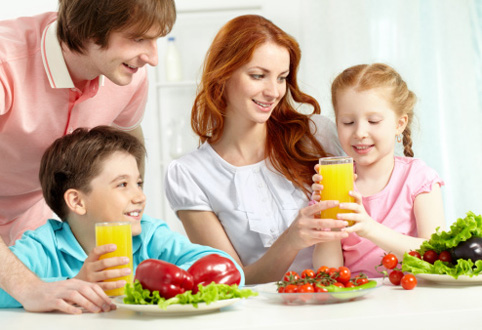 Ребенок приходит в этот мир беспомощным и беззащитным. Его жизнь, здоровье, будущее целиком зависят от мира на Земле, от родителей, от действия других взрослых людей. Ребенок верит в их любовь и доброе отношение и очень надеется на их защиту. Одной из главных задач детского сада – обеспечить конституционное право каждого ребенка на охрану его жизни и здоровья. Здоровье детей невозможно сохранить без рационального питания, которое является необходимым условием их гармоничного роста, физического и нервно-психического развития, устойчивости к действиям инфекций и других неблагоприятных факторов внешней среды. Питание в дошкольном детстве имеет особое значение для здоровья ребенка, так как оно должно не только покрывать расходуемую им энергию, но и обеспечивать материал, необходимый для роста и развития всех органов и систем организма. Питание ребенка в дошкольном учреждении и в семье должно сочетаться. Для обеспечения правильного питания необходимы три условия:- наличие в пище всех необходимых ингредиентов;- правильная технология приготовления пищи и рациональный режим питания;- здоровый пищеварительный тракт, наличие в нем всех ферментов для правильной переработки пищевых веществ. Режим питания – одно из основных условий, обеспечивающих рациональное питание. Культура здоровья детей включает в себя не только знание об основных режимных моментах, необходимости чередования физических нагрузок и отдыха, но и знание элементарных правил здорового питания и культурно-гигиенических навыков детей. Правильно организованный режим питания включает:- соблюдение времени приема пищи и интервалом между ними; - рациональную в физиологическом отношении кратность приемов пищи;- правильное распределение калорийности по отдельным приемам пищи на протяжении дня. Здоровье ребенка зависит от уровня осведомленности родителей в вопросах здорового питания в семье. Формы и методы работы с родителями должны быть направлены на повышение педагогической культуры, укрепление взаимодействия детского сада и семьи, усиление ее воспитательного потенциала в вопросах рационального питания. Особое внимание при организации питания в дошкольном учреждении и семье следует уделять разнообразию и витаминизации блюд. Применение нетрадиционных подходов к взаимодействию с родителями по вопросам питания, позволяющих дать установки на правильную организацию питания в домашних условиях, способствует повышению грамотности родителей и укреплению здоровья их детей. Дети, привыкшие жить по режиму в детском саду, охотно выполняют его и дома. Но как показывает практика, режим дня в большинстве семей не выполняется. Это большое упущение родителей, поскольку такое положение опасно не только для здоровья ребенка, но и для воспитания. Пренебрежительное отношение родителей к режиму может привести к негативным последствиям. Родители должны соблюдать ряд правил. Основными из них являются: - Родители должны знать и соблюдать режим питания, принятый в детском саду, как по кратности приемов пищи, так и по длительности интервалов между ними. - Не следует давать детям бутерброды, сладости между приемами пищи. - Важно, чтобы родители знали, какие продукты более полезны в детском возрасте. - Родители должны знать, какие продукты следует в обязательном порядке использовать в питании детей каждый день. - Важно соблюдение суточной нормы употребления молока, мяса, широкое использование овощей, фруктов, сливочного и растительного масла. - Сладости можно давать в небольшом количестве после основного приема пищи. В дошкольных образовательных учреждениях режим дня осуществляется полностью. Но и здесь можно отметить недостатки, связанные с отсутствием гибкости в организации жизни детей. Соблюдение основных принципов организации питания в дошкольном учреждении должно быть непоколебимым:- Питание должно быть полноценным и сбалансированным. - Энергетическая ценность должна соответствовать энергозатратам детей. - Чем разнообразнее набор продуктов, тем полноценнее удовлетворяется потребность в еде. - Пища должна быть вкусной. - Следует ограничивать потребность продуктов и блюд с повышенным содержанием соли, сахара и специй. - Объем рациона и режим должны соответствовать возрастным потребностям организма детей. - Необходимо обеспечивать правильный питьевой режим ребенка. - Должно присутствовать индивидуальное питание. - Условия для организации питания детей должны соответствовать требованиям. -Необходимо соблюдение гигиенических требований. - Рациональное питание должно подкрепляться тщательно составленным меню. Обязателен постоянный контроль за правильной организацией питания. В последнее время наблюдается ухудшение качества питания детей, что приводит к увеличению числа детей с низким уровнем физического развития, так как неполноценная пища, недостаток в ней витаминов и микроэлементов отрицательно сказывается на работе мышц. Но, несмотря на трудности, ухудшающие качество питания в детских садах и в семье недопустимо. Жизнь доказывает, когда есть родительская любовь, уход и правильное сбалансированное питание, ребенок растет здоровым и счастливым. 